ҠАРАР                                              РЕШЕНИЕОб отчете председателя постоянной комиссии Совета сельского поселения Зириклинский сельсовет муниципального района Шаранский район Республики Башкортостан по аграрным вопросам, использованию земель и природных ресурсов, экологии, чрезвычайным ситуациям и благоустройствуо деятельности постоянной комиссии за 2011 годВ соответствии со ст. 16, 23 Положения о постоянных комиссиях Совета сельского поселения Зириклинский сельсовет муниципального района Шаранский район Республики Башкортостан, рассмотрев отчет о деятельности постоянной комиссии по аграрным вопросам, использованию земель и природных ресурсов, экологии, чрезвычайным ситуациям и благоустройству, Совет сельского поселения Зириклинский сельсовет муниципального района Шаранский район Республики Башкортостан решил:1. Отчет председателя комиссии о деятельности постоянной комиссии Совета сельского поселения по аграрным вопросам, использованию земель и природных ресурсов, экологии, чрезвычайным ситуациям и благоустройству о деятельности постоянной комиссии за 2011 год принять к сведению. 2.  Рекомендовать комиссии шире информировать население о своей деятельности через  информационные доски Совета сельского поселения и в сельской библиотеке.Глава сельского поселенияЗириклинский сельсовет                                                                   Р.С.Игдеевс.Зириклы24.02.2012г.№ 125Приложение №1к решению Совета сельского поселенияот 24.02.2012 №125Отчето работе комиссии совета сельского поселения Зириклинский сельсовет муниципального района Шаранский район Республики Башкортостан по аграрным вопросам, использованию земель и природных ресурсов, экологии, чрезвычайным ситуациям и благоустройству о деятельности постоянной комиссии за 2011 годКомиссия Совета по аграрным вопросам, использованию земель и природных ресурсов, экологии, чрезвычайным ситуациям и благоустройству в соответствии с законодательством, Уставом сельского поселения Зириклинский сельсовет муниципального района Шаранский район Республики Башкортостан, сформирована на первом заседании 26 созыва депутатов Совета сельского поселения и приступила к исполнению своих полномочий в марте 2011 года. В составе комиссии 3 депутатов:  Фаррахов Ф.В., Салимгариев С.Г., Галимуллин М.Г..  Председателем комиссии избран  Фаррахов Ф.В.Предметы ведения и порядок деятельности установлены Регламентом Совета сельского поселения Зириклинский сельсовет муниципального района Шаранский район Республики Башкортостан и Положением о постоянных комиссиях Совета сельского поселения Зириклинский сельсовет муниципального района Шаранский район Республики Башкортостан.Организацию работы постоянной комиссии обеспечивает и координирует ее деятельность глава сельского поселения Игдеев Р.С. Подготовку и проведение заседаний комиссий, подготовку к рассмотрению проектов решений Совета сельского поселения, и решений постоянной комиссии, консультирование депутатов по правовым и иным вопросам и изучение ими законодательства обеспечивает глава сельского поселения.Комиссия Совета по аграрным вопросам, использованию земель и природных ресурсов, экологии, чрезвычайным ситуациям и благоустройству в 2011 году провела 3 заседаний. Принято 3 решений. Согласно вопросам ведения комиссии постоянная комиссия составляла заключения на проекты решений Совета, участвовала в разработке программ, положений и порядков. В соответствии с планом работы на заседаниях Совета по заключениям комиссий приняты следующие решения, которые были представлены главой Администрации сельского поселения:Об утверждении  Порядка  выпаса и прогона территории сельского поселения Зириклинский сельсовет муниципального района Шаранский район Республики Башкортостан; О Программе «Пожарная безопасность жилищного фонда сельского поселения Зириклинский сельсовет муниципального района Шаранский район Республики Башкортостан на 2011-2013 годы»;О внесении изменений в решение Совета  сельского поселения  от 13.11.2010года № 340 «О внесении в решение Совета СП от 01.11.2008года № 116 «Об установлении земельного налога»Заседания комиссии Совета проводились открыто, гласно. Комиссией рассмотрены и приняты решения:О ходе заготовки кормов в хозяйстве СП, КФХ и ИП Об итогах закупа молока и мяса у населения за 6 месяцев 2011 года;О ходе уборке урожая, засыпки семян, вспашки зяби, посева озимых в хозяйстве сельского поселения, КФХ и ИП; Одна из функций работы комиссии - обеспечение контроля за выполнением принятых решений Совета  сельского поселения, обеспечивает контроль над решениями и исполнение  собственных решений комиссии. Информирование избирателей  о работе комиссии оставляет желать лучшего. Все члены комиссии поручения выполняли добросовестно.  Дальнейшая работа комиссии будет осуществляться в строгом соответствии с утвержденным планом комиссии на 2012 год и будет направлена на исполнение функций, возложенных Советом сельского поселения Зириклинский сельсовет муниципального района Шаранский район Республики Башкортостан на постоянную комиссию по аграрным вопросам, использованию земель и природных ресурсов, экологии, чрезвычайным ситуациям и благоустройству.Председатель комиссии                                                            Фаррахов Ф.В.Башкортостан РеспубликаһыШаран районымуниципаль районыЕрекле ауыл Советыауыл биләмәһеЕрекле ауылы, тел.(34769) 2-54-46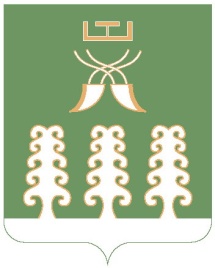 Республика БашкортостанМуниципальный районШаранский районСовет сельского поселенияЗириклинский сельсоветс. Зириклы, тел.(34769) 2-54-46